Управляющая компания  ООО «Жилкомсервис №2 Калининского района»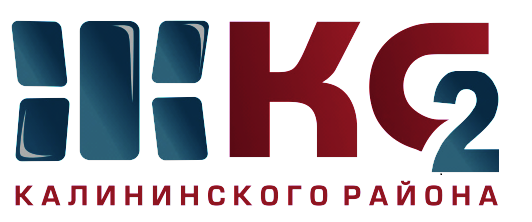 Проведение текущего ремонта общего имущества МКД по ООО "Жилкомсервис № 2  Калининского района"Проведение текущего ремонта общего имущества МКД по ООО "Жилкомсервис № 2  Калининского района"Проведение текущего ремонта общего имущества МКД по ООО "Жилкомсервис № 2  Калининского района"Проведение текущего ремонта общего имущества МКД по ООО "Жилкомсервис № 2  Калининского района"Проведение текущего ремонта общего имущества МКД по ООО "Жилкомсервис № 2  Калининского района"Проведение текущего ремонта общего имущества МКД по ООО "Жилкомсервис № 2  Калининского района"Проведение текущего ремонта общего имущества МКД по ООО "Жилкомсервис № 2  Калининского района"Проведение текущего ремонта общего имущества МКД по ООО "Жилкомсервис № 2  Калининского района"Проведение текущего ремонта общего имущества МКД по ООО "Жилкомсервис № 2  Калининского района"Проведение текущего ремонта общего имущества МКД по ООО "Жилкомсервис № 2  Калининского района"за период с 04.02.2019 по 08.02.2019за период с 04.02.2019 по 08.02.2019за период с 04.02.2019 по 08.02.2019за период с 04.02.2019 по 08.02.2019за период с 04.02.2019 по 08.02.2019за период с 04.02.2019 по 08.02.2019за период с 04.02.2019 по 08.02.2019за период с 04.02.2019 по 08.02.2019за период с 04.02.2019 по 08.02.2019за период с 04.02.2019 по 08.02.2019Адреса, где проводится текущий ремонтАдреса, где проводится текущий ремонтАдреса, где проводится текущий ремонтАдреса, где проводится текущий ремонтАдреса, где проводится текущий ремонтАдреса, где проводится текущий ремонтАдреса, где проводится текущий ремонтАдреса, где проводится текущий ремонтАдреса, где проводится текущий ремонтАдреса, где проводится текущий ремонткосметический ремонт лестничных клетокосмотр и ремонт фасадовобеспечение нормативного ТВРгерметизация стыков стенов. панелейремонт крышликвидация следов протечекустановка энергосберегающих технологийремонт квартир ветеранам ВОВ, инвалидов, малоимущих гражданпроверка внутриквартирного оборудованияУправляющая компания, ответственная за выполнении работ12345678910Гражданский пр., д. 4 - в работеСветлановский пр., д. 46, 34-ликвидация граффитиБайкова, д. 11 корп. 3-ликвидация граффитиТихорецкий пр, д. 37,39Науки, д. 8 корп. 1Очистка крыш от снега - Гражданский пр., д. 66/2- 82/2, 45/1-51/4, 9,9а, 9/3-31/4,  Непокоренных, д. 7/1-50, Тихорецкий, д. 1/1-9/9, Науки, д. 12/1-12/8, Хлопина, 9/1, 9/3, Бутлерова, д. 16-30, Науки, д. 14/2-14/7, Северный пр., д. 73/3-77/3, С. Ковалевской, д. 8/2, 16/3Северный пр., д. 63/5 кв. 7С. Ковалевской, д. 8  корп. 2 кв. 142Северный пр., д. 77/4 кв. 180Гражданский пр., д. 17-1 пар - 1 этажНепокоренных, д. 50, Северный пр., д. 67 - ремонт энергосберегающих светильниковНауки пр., д. 65 - проверка внутридомового газового оборудованияООО "Жилкомсервис №2 Калининского района"